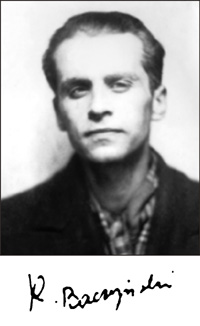 Modlitwa do BogarodzicyKtóraś wiodła jak bór pomrukówducha ziemi tej skutego w zbroi szereg,prowadź nocne drogi jego wnuków,byśmy milcząc umieli umierać.Któraś była muzyki deszczem,a przejrzysta jak świt i płomień,daj nam usta jak obłoki niebieskie,które czyste - pod toczącym się gromem.Która ziemi się uczyłaś przy Bogu,w której ziemia jak niebo się stała,daj nam z ognia twego pas i ostrogi,ale włóż je na człowiecze ciała.Któraś serce jak morze rozdarław synu ziemi i synu nieba,o, naucz matki nasze,jak cierpieć trzeba.Która jesteś jak nad czarnym lasemblask - pogody słonecznej kościół,nagnij pochmurną broń naszą,gdy zaczniemy walczyć miłością.21.03.1944